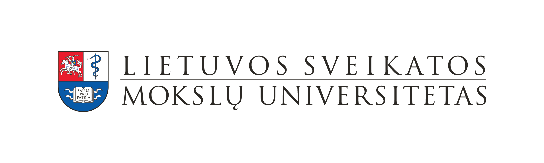 Data Access Enquiry Form Please email this form to do.bartkute@gmail.com. A study representative will respond to your enquiry. Are you a PhD student? Yes NoPlease note that a fee may be applied to cover the cost of obtaining the requested information. Fees will be calculated on a case by case basis determined by the amount of support needed.Study Residual symptoms in patients with coronavirus disease (COVID-19) and their implications for biopsychosocial function (Post-Covid Syndrome)Title of you projectApplicant nameJob titleEmploying institutionAddressTelephone numberEmail addressIf yes, please provide name, address and contact details of your supervisorsPlease provide a brief outline of the research project, and of the data required (250 words max)